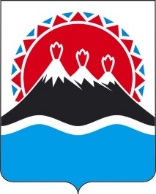 МИНИСТЕРСТВО ТРУДА И РАЗВИТИЯ КАДРОВОГО ПОТЕНЦИАЛА КАМЧАТСКОГО КРАЯПРИКАЗРуководствуясь частями 18–20 Положения о региональном государственном контроле (надзоре) за приемом на работу инвалидов в пределах установленной квоты в Камчатском крае, утвержденного постановлением Правительства Камчатского края от 21.09.2021 № 404-П,ПРИКАЗЫВАЮ:1. Утвердить доклад о состоянии правоприменительной практики по осуществлению Министерством труда и развития кадрового потенциала Камчатского края регионального государственного контроля (надзора) за приемом на работу инвалидов в пределах установленной квоты на территории Камчатского края за 2023 год (далее – доклад) согласно приложению к настоящему приказу.2. В срок до 3 дней со дня утверждения доклада разместить на официальном сайте Министерства труда и развития кадрового потенциала Камчатского края в сети «Интернет».Приложение к приказу Министерства труда и развития кадрового потенциала Камчатского краяДоклад о состоянии правоприменительной практики по осуществлению Министерством труда и развития кадрового потенциала Камчатского края регионального государственного контроля (надзора) за приемом на работу инвалидов в пределах установленной квоты на территории Камчатского края за 2023 годДоклад о состоянии правоприменительной практики по осуществлению Министерством труда и развития кадрового потенциала Камчатского края регионального государственного контроля (надзора) за приемом на работу инвалидов в пределах установленной квоты на территории Камчатского края за 2022 год по результатам контроля (надзора) за соблюдением законодательства оквотировании рабочих мест для инвалидов на территории Камчатского края.Целями обобщения и анализа правоприменительной практики являются:1) обеспечение доступности сведений о правоприменительной практике Министерства труда и развития кадрового потенциала Камчатского края;2) совершенствование нормативных правовых актов для устранения устаревших, дублирующих и избыточных обязательных требований; 3) снижение количества нарушений обязательных требований и повышение уровня защищенности охраняемых законодательством Российской Федерации ценностей.1. Состояние организации и проведения контрольных (надзорных)мероприятий, включая результаты обжалования решений, действий(бездействий) контрольного (надзорного) органа и (или) его должностных лиц в административном и судебном порядкеВ соответствии с постановлением Правительства Российской Федерации от 10.03.2022 № 336 «Об особенностях организации и осуществления государственного контроля (надзора), муниципального контроля» Министерством План проведения плановых контрольных (надзорных) мероприятий на 2023 год не утверждался, в связи с чем в 2023 году Министерством плановых проверок не проводилось. Внеплановые проверки по всем основаниям, указанным в части 1 статьи 66 Закона № 248-ФЗ, также не проводились.Факты оспаривания в административном и судебном порядке подконтрольными субъектами оснований и результатов проведения в их отношении мероприятий по контролю в отчетном периоде отсутствуют.2. Состояние соблюдения обязательных требований подконтрольными субъектамиВ 2023 годe плановые проверки в отношении юридических лиц и индивидуальных предпринимателей не проводились.3. Профилактика нарушений обязательных требований законодательстваПрограмма профилактики рисков причинения вреда (ущерба) охраняемым законом ценностям на 2023 год утверждена приказом Министерства труда и развития кадрового потенциала Камчатского края от 19.12.2022 № 448.В рамках профилактической работы применялись следующие виды профилактических мероприятий:информирование, обобщение правоприменительной практики; объявление предостережения;консультирование;профилактический визит.Информирование контролируемых лиц и иных заинтересованных лиц осуществляется по вопросам соблюдения обязательных требований посредством размещения соответствующих сведений на официальном сайте Министерства в сети «Интернет», через личные кабинеты контролируемых лиц в программном комплексе «Катарсис» и в иных формах (в том числе опубликован перечень правовых актов или их отдельных частей, содержащих обязательные требования, оценка соблюдения которых является предметом регионального государственного контроля).Ежеквартально должностными лицами Министерства проводились публичные обсуждения правоприменительной практики Министерства труда и развития кадрового потенциала Камчатского края по осуществлению регионального государственного контроля (надзора) за приемом на работу инвалидов в пределах установленной квоты. Такие обсуждения проводились в формате видео-конференц-связи с информированием о времени и формате проведения неограниченного круга лиц посредством размещения информации на сайте Министерства в информационно-телекоммуникационной сети «Интернет», социальных сетях мессенджерах.Мероприятия проводились в соответствии с Планом-графиком проведения публичных обсуждений правоприменительной практики при осуществлении регионального государственного контроля (надзора) за приемом на работу инвалидов в пределах установленной квоты в Камчатском крае на 2023 год, утвержденным приказом Министерства от 30.01.2023 № 16.В ходе проведения публичных мероприятий до неограниченного круга лиц доводилась обобщенная информация о наиболее часто встречающихся нарушениях обязательных требований в области законодательства о квотировании рабочих мест для инвалидов и давались рекомендации по недопущению указанных нарушений, в частности, необходимости подачи сведений о квотировании рабочих мест исключительно на единой цифровой платформе в сфере занятости и трудовых отношений «Работа в России», в соответствии с постановлением Правительства Российской Федерации от 30.12.2021 № 2576 «О порядке представления работодателем сведений и информации, предусмотренных пунктом 3 статьи 25 Закона Российской Федерации «О занятости населения в Российской Федерации».Также разъяснялись меры административной ответственности, предусмотренные Кодексом Российской Федерации об административных правонарушениях за нарушения в сфере квотирования рабочих мест для инвалидов, а именно, положения статей 19.7 и части 1 статьи 5.42 КоАП РФ. Указанная информация в рамках информирования размещена на официальной странице Министерства в информационно-коммуникационной сети «Интернет».По-прежнему существует проблема работодателей, не представляющих в органы службы занятости информацию о наличии созданных или выделенных рабочих мест для трудоустройства инвалидов в соответствии с установленной квотой для приема на работу инвалидов, включая информацию о локальных нормативных актах, содержащих сведения о данных рабочих местах, выполнении квоты для приема на работу инвалидов.По результатам мониторинга в отчетном периоде информации о предоставлении работодателями сведений, соблюдении сроков предоставления сведений о квотировании рабочих мест для инвалидов вынесено 121 предостережение о недопустимости нарушения законодательства Российской Федерации о квотировании рабочих мест для инвалидов в отношении подконтрольных субъектов. В соответствии со статьей 50 Федерального закона от 31.07.2020 № 248-ФЗ «О государственном контроле (надзоре) и муниципальном контроле в Российской Федерации» консультирование по обращениям контролируемых лиц и их представителей осуществляется:по телефону;посредством видео-конференц-связи;на личном приеме;в ходе проведения профилактического/контрольного (надзорного) мероприятия. Всего за отчетный период проведено 69 консультирований. Наиболее часто возникают вопросы расчета квоты, подачи отчетности на Портале «Работа в России», и исполнения квоты работодателями.Проведение обязательных профилактических визитов в 2023 году не осуществлялось в связи с отсутствием в отношении контролируемых лиц, приступающих к осуществлению деятельности в определенной сфере в течение одного года с момента начала такой деятельности.По инициативе работодателей проведено 28 профилактических визита.Профилактические визиты проводились должностным лицом Министерства в форме профилактической беседы по месту осуществления деятельности контролируемого лица (в 12 случаях) либо путем использования видео-конференц-связи (в 16 случаях). В ходе профилактического визита контролируемые лица информировались об обязательных требованиях, предъявляемых к его деятельности либо к принадлежащим ему объектам контроля, их соответствии критериям риска, основаниях и о рекомендуемых способах снижения категории риска, а также о видах, содержании и об интенсивности контрольных (надзорных) мероприятий, проводимых в отношении объекта контроля исходя из его отнесения к соответствующей категории риска.Анализ имеющейся информации позволяет указать в качестве основных причин угрозы нарушения обязательных требований в сфере законодательства о квотировании рабочих мест для инвалидов следующие причины:правовая неграмотность подконтрольных субъектов;низкий уровень правосознания подконтрольных субъектов инедостаточный контроль со стороны руководителей подконтрольных субъектов за исполнением должностных обязанностей работниками.В рамках профилактической работы основной акцент должен быть сделан на преодоление указанных причин, для чего в отчетном периоде разработана Программа профилактики рисков причинения вреда (ущерба) охраняемым законом ценностям в сфере регионального государственного контроля (надзора) за приемом на работу инвалидов в пределах установленной квоты на 2024 год.[Дата регистрации] № [Номер документа]г. Петропавловск-КамчатскийОб утверждении доклада о состоянии правоприменительной практики по осуществлению Министерством труда и развития кадрового потенциала Камчатского края регионального государственного контроля (надзора) за приемом на работу инвалидов в пределах установленной квоты на территории Камчатского края за 2023 год  Министр[горизонтальный штамп подписи 1]Н.Б. Ниценкоот[REGDATESTAMP]№[REGNUMSTAMP]